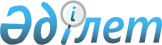 О внесении изменений в решение Мойынкумского районного маслихата Жамбылской области "О бюджете сельских округов Мойынкумского района на 2023–2025 годы" от 23 декабря 2022 года №25-2Решение Мойынкумского районного маслихата Жамбылской области от 8 декабря 2023 года № 13-2
      Мойынкумский районный маслихат РЕШИЛ:
      1. Внести в решение Мойынкумского районного маслихата Жамбылской области "О бюджете сельских округов Мойынкумского района на 2023-2025 годы" от 23 декабря 2022 года №25-2 следующие изменения:
      пункт 1 изложить в новой редакции:
      "1. Утвердить бюджет сельских округов на 2023-2025 годы согласно приложениям 1, 2, 3, 4, 5, 6, 7, 8, 9, 10, 11, 12, 13, 14, 15, 16, 17, 18, 19, 20, 21, 22, 23, 24, 25, 26, 27, 28, 29, 30, 31, 32, 33, 34, 35, 36, 37, 38, 39, 40, 41, 42, 43, 44, 45, 46, 47, 48, в том числе на 2023 год в следующих объемах:
      1.1. По Мойынкумскому сельскому округу:
      1) доходы – 231 257 тысяч тенге, в том числе:
      налоговые поступления– 25 115 тысяч тенге;
      неналоговые поступления- 0 тысяч тенге;
      поступления от продажи основного капитала - 0 тысяч тенге;
      поступления трансфертов – 206 142 тысяч тенге;
      2) затраты – 238 318 тысяч тенге;
      3) чистое бюджетное кредитование- 0 тысяч тенге, в том числе:
      бюджетные кредиты- 0 тысяч тенге;
      погашение бюджетных кредитов – 0 тысяч тенге;
      4) сальдо по операциям с финансовыми активами - 0 тысяч тенге, в том числе:
      приобретение финансовых активов - 0 тысяч тенге;
      поступления от продажи финансовых активов государства - 0 тысяч тенге;
      5) дефицит (профицит) бюджета – - 7 061тысяч тенге;
      6) финансирование дефицита (использование профицита) бюджета - 7061 тысяч тенге, в том числе:
      поступление займов – 0 тысяч тенге;
      погашение займов – 0 тысяч тенге;
      используемые остатки бюджетных средств – 7 061 тысяч тенге.
      1.2. По Берликскому сельскому округу:
      1) доходы– 85 746 тысяч тенге, в том числе:
      налоговые поступления– 9 921 тысяч тенге;
      неналоговые поступления- 0 тысяч тенге;
      поступления от продажи основного капитала - 0 тысяч тенге;
      поступления трансфертов – 75 825 тысяч тенге;
      2) затраты – 87 930 тысяч тенге;
      3) чистое бюджетное кредитование- 0 тысяч тенге, в том числе:
      бюджетные кредиты- 0 тысяч тенге;
      погашение бюджетных кредитов – 0 тысяч тенге;
      4) сальдо по операциям с финансовыми активами - 0 тысяч тенге, в том числе:
      приобретение финансовых активов - 0 тысяч тенге;
      поступления от продажи финансовых активов государства - 0 тысяч тенге;
      5) дефицит (профицит) бюджета – -2 184 тысяч тенге;
      6) финансирование дефицита (использование профицита) бюджета – 2 184 тысяч тенге, в том числе:
      поступление займов – 0 тысяч тенге;
      погашение займов – 0 тысяч тенге;
      используемые остатки бюджетных средств–2 184 тысяч тенге.
      1.3. По Кенесскому сельскому округу:
      1) доходы– 87 592 тысяч тенге, в том числе:
      налоговые поступления– 5 315 тысяч тенге;
      неналоговые поступления- 0 тысяч тенге;
      поступления от продажи основного капитала - 0 тысяч тенге;
      поступления трансфертов – 82 277 тысяч тенге;
      2) затраты – 89 024 тысяч тенге;
      3) чистое бюджетное кредитование- 0 тысяч тенге, в том числе:
      бюджетные кредиты- 0 тысяч тенге;
      погашение бюджетных кредитов – 0 тысяч тенге;
      4) сальдо по операциям с финансовыми активами - 0 тысяч тенге, в том числе:
      приобретение финансовых активов - 0 тысяч тенге;
      поступления от продажи финансовых активов государства - 0 тысяч тенге;
      5) дефицит (профицит) бюджета – -1 432тысяч тенге;
      6) финансирование дефицита (использование профицита) бюджета – 1 432 тысяч тенге, в том числе:
      поступление займов – 0 тысяч тенге;
      погашение займов – 0 тысяч тенге;
      используемые остатки бюджетных средств – 1 432 тысяч тенге.
      1.4. По Шыганакскому сельскому округу:
      1) доходы – 100 576 тысяч тенге, в том числе:
      налоговые поступления– 5 304 тысяч тенге;
      неналоговые поступления- 0 тысяч тенге;
      поступления от продажи основного капитала - 0 тысяч тенге;
      поступления трансфертов – 95 272 тысяч тенге;
      2) затраты – 103 135 тысяч тенге;
      3) чистое бюджетное кредитование- 0 тысяч тенге, в том числе:
      бюджетные кредиты- 0 тысяч тенге;
      погашение бюджетных кредитов – 0 тысяч тенге;
      4) сальдо по операциям с финансовыми активами - 0 тысяч тенге, в том числе:
      приобретение финансовых активов - 0 тысяч тенге;
      поступления от продажи финансовых активов государства - 0 тысяч тенге;
      5) дефицит (профицит) бюджета – -2 559 тысяч тенге;
      6) финансирование дефицита (использование профицита) бюджета – 2 559 тысяч тенге, в том числе:
      поступление займов – 0 тысяч тенге;
      погашение займов – 0 тысяч тенге;
      используемые остатки бюджетных средств – 2 559 тысяч тенге.
      1.5. По Уланбельскому сельскому округу:
      1) доходы – 51 102 тысяч тенге, в том числе:
      налоговые поступления – 9 962 тысяч тенге;
      неналоговые поступления- 0 тысяч тенге;
      поступления от продажи основного капитала - 0 тысяч тенге;
      поступления трансфертов – 41 140 тысяч тенге;
      2) затраты – 51 128 тысяч тенге;
      3) чистое бюджетное кредитование- 0 тысяч тенге, в том числе:
      бюджетные кредиты- 0 тысяч тенге;
      погашение бюджетных кредитов – 0 тысяч тенге;
      4) сальдо по операциям с финансовыми активами - 0 тысяч тенге, в том числе:
      приобретение финансовых активов - 0 тысяч тенге;
      поступления от продажи финансовых активов государства - 0 тысяч тенге;
      5) дефицит (профицит) бюджета – -26 тысяч тенге;
      6) финансирование дефицита (использование профицита) бюджета – 26 тысяч тенге, в том числе:
      поступление займов – 0 тысяч тенге;
      погашение займов – 0 тысяч тенге;
      используемые остатки бюджетных средств – 26 тысяч тенге.
      1.6. По Карабогетскому сельскому округу:
      1) доходы – 106 810 тысяч тенге, в том числе:
      налоговые поступления – 3 670 тысяч тенге;
      неналоговые поступления- 0 тысяч тенге;
      поступления от продажи основного капитала - 0 тысяч тенге;
      поступления трансфертов – 103 140 тысяч тенге;
      2) затраты –107 901 тысяч тенге;
      3) чистое бюджетное кредитование- 0 тысяч тенге, в том числе:
      бюджетные кредиты- 0 тысяч тенге;
      погашение бюджетных кредитов – 0 тысяч тенге;
      4) сальдо по операциям с финансовыми активами - 0 тысяч тенге, в том числе:
      приобретение финансовых активов - 0 тысяч тенге;
      поступления от продажи финансовых активов государства - 0 тысяч тенге;
      5) дефицит (профицит) бюджета – -1091тысяч тенге;
      6) финансирование дефицита (использование профицита) бюджета –1091 тысяч тенге, в том числе:
      поступление займов – 0 тысяч тенге;
      погашение займов – 0 тысяч тенге;
      используемые остатки бюджетных средств – 1091 тысяч тенге.
      1.7. По Кылышбайскому сельскому округу:
      1) доходы – 99 360 тысяч тенге, в том числе:
      налоговые поступления – 2 798 тысяч тенге;
      неналоговые поступления - 0 тысяч тенге;
      поступления от продажи основного капитала - 0 тысяч тенге;
      поступления трансфертов – 96 562 тысяч тенге;
      2) затраты – 100 553 тысяч тенге;
      3) чистое бюджетное кредитование- 0 тысяч тенге, в том числе:
      бюджетные кредиты- 0 тысяч тенге;
      погашение бюджетных кредитов – 0 тысяч тенге;
      4) сальдо по операциям с финансовыми активами - 0 тысяч тенге, в том числе:
      приобретение финансовых активов - 0 тысяч тенге;
      поступления от продажи финансовых активов государства - 0 тысяч тенге;
      5) дефицит (профицит) бюджета – -1 193 тысяч тенге;
      6) финансирование дефицита (использование профицита) бюджета – 1 193 тысяч тенге, в том числе:
      поступление займов – 0 тысяч тенге;
      погашение займов – 0 тысяч тенге;
      используемые остатки бюджетных средств – 1 193 тысяч тенге.
      1.8. По Жамбылскому сельскому округу:
      1) доходы – 49 763 тысяч тенге, в том числе:
      налоговые поступления–8 124 тысяч тенге;
      неналоговые поступления- 0 тысяч тенге;
      поступления от продажи основного капитала - 0 тысяч тенге;
      поступления трансфертов – 41 639 тысяч тенге;
      2) затраты – 57 688 тысяч тенге;
      3) чистое бюджетное кредитование- 0 тысяч тенге, в том числе:
      бюджетные кредиты- 0 тысяч тенге;
      погашение бюджетных кредитов – 0 тысяч тенге;
      4) сальдо по операциям с финансовыми активами - 0 тысяч тенге, в том числе:
      приобретение финансовых активов - 0 тысяч тенге;
      поступления от продажи финансовых активов государства - 0 тысяч тенге;
      5) дефицит (профицит) бюджета – -7 925 тысяч тенге;
      6) финансирование дефицита (использование профицита) бюджета – 7 925 тысяч тенге, в том числе:
      поступление займов – 0 тысяч тенге;
      погашение займов – 0 тысяч тенге;
      используемые остатки бюджетных средств – 7 925 тысяч тенге.
      1.9. По Кызылотаускому сельскому округу:
      1) доходы – 75 045 тысяч тенге, в том числе:
      налоговые поступления – 7 898 тысяч тенге;
      неналоговые поступления- 0 тысяч тенге;
      поступления от продажи основного капитала - 0 тысяч тенге;
      поступления трансфертов – 67 147 тысяч тенге;
      2) затраты – 77 837 тысяч тенге;
      3) чистое бюджетное кредитование- 0 тысяч тенге, в том числе:
      бюджетные кредиты- 0 тысяч тенге;
      погашение бюджетных кредитов – 0 тысяч тенге;
      4) сальдо по операциям с финансовыми активами - 0 тысяч тенге, в том числе:
      приобретение финансовых активов - 0 тысяч тенге;
      поступления от продажи финансовых активов государства - 0 тысяч тенге;
      5) дефицит (профицит) бюджета – -2792 тысяч тенге;
      6) финансирование дефицита (использование профицита) бюджета – 2 792 тысяч тенге, в том числе:
      поступление займов – 0 тысяч тенге;
      погашение займов – 0 тысяч тенге;
      используемые остатки бюджетных средств – 2 792 тысяч тенге.
      1.10. По Кызылталскому сельскому округу:
      1) доходы – 94 415 тысяч тенге, в том числе:
      налоговые поступления – 2 056 тысяч тенге;
      неналоговые поступления- 0 тысяч тенге;
      поступления от продажи основного капитала - 0 тысяч тенге;
      поступления трансфертов – 92 359 тысяч тенге;
      2) затраты – 95 778 тысяч тенге;
      3) чистое бюджетное кредитование- 0 тысяч тенге, в том числе:
      бюджетные кредиты- 0 тысяч тенге;
      погашение бюджетных кредитов – 0 тысяч тенге;
      4) сальдо по операциям с финансовыми активами - 0 тысяч тенге, в том числе:
      приобретение финансовых активов - 0 тысяч тенге;
      поступления от продажи финансовых активов государства - 0 тысяч тенге;
      5) дефицит (профицит) бюджета – -1 363 тысяч тенге;
      6) финансирование дефицита (использование профицита) бюджета – 1 363 тысяч тенге, в том числе:
      поступление займов – 0 тысяч тенге;
      погашение займов – 0 тысяч тенге;
      используемые остатки бюджетных средств – 1 363 тысяч тенге.
      1.11. По Биназарскому сельскому округу:
      1) доходы – 61 295 тысяч тенге, в том числе:
      налоговые поступления – 2 854 тысяч тенге;
      неналоговые поступления - 0 тысяч тенге;
      поступления от продажи основного капитала - 0 тысяч тенге;
      поступления трансфертов – 58 441 тысяч тенге;
      2) затраты – 62 817 тысяч тенге;
      3) чистое бюджетное кредитование- 0 тысяч тенге, в том числе:
      бюджетные кредиты- 0 тысяч тенге;
      погашение бюджетных кредитов – 0 тысяч тенге;
      4) сальдо по операциям с финансовыми активами - 0 тысяч тенге, в том числе:
      приобретение финансовых активов - 0 тысяч тенге;
      поступления от продажи финансовых активов государства - 0 тысяч тенге;
      5) дефицит (профицит) бюджета – -1 522 тысяч тенге;
      6) финансирование дефицита (использование профицита) бюджета – 1 522 тысяч тенге, в том числе:
      поступление займов – 0 тысяч тенге;
      погашение займов – 0 тысяч тенге;
      используемые остатки бюджетных средств – 1 522 тысяч тенге.
      1.12. По Хантаускому сельскому округу:
      1) доходы – 50 361 тысяч тенге, в том числе:
      налоговые поступления – 4 309 тысяч тенге;
      неналоговые поступления- 0 тысяч тенге;
      поступления от продажи основного капитала - 0 тысяч тенге;
      поступления трансфертов – 46 052 тысяч тенге;
      2) затраты – 53 002 тысяч тенге;
      3) чистое бюджетное кредитование- 0 тысяч тенге, в том числе:
      бюджетные кредиты- 0 тысяч тенге;
      погашение бюджетных кредитов – 0 тысяч тенге;
      4) сальдо по операциям с финансовыми активами - 0 тысяч тенге, в том числе:
      приобретение финансовых активов - 0 тысяч тенге;
      поступления от продажи финансовых активов государства - 0 тысяч тенге;
      5) дефицит (профицит) бюджета – -2 641тысяч тенге;
      6) финансирование дефицита (использование профицита) бюджета –2 641 тысяч тенге, в том числе:
      поступление займов – 0 тысяч тенге;
      погашение займов – 0 тысяч тенге;
      используемые остатки бюджетных средств – 2 641 тысяч тенге.
      1.13. По Мирненскому сельскому округу:
      1) доходы – 75 132 тысяч тенге, в том числе:
      налоговые поступления – 5 153 тысяч тенге;
      неналоговые поступления - 0 тысяч тенге;
      поступления от продажи основного капитала - 0 тысяч тенге;
      поступления трансфертов – 69 979 тысяч тенге;
      2) затраты – 78 031 тысяч тенге;
      3) чистое бюджетное кредитование- 0 тысяч тенге, в том числе:
      бюджетные кредиты- 0 тысяч тенге;
      погашение бюджетных кредитов – 0 тысяч тенге;
      4) сальдо по операциям с финансовыми активами - 0 тысяч тенге, в том числе:
      приобретение финансовых активов - 0 тысяч тенге;
      поступления от продажи финансовых активов государства - 0 тысяч тенге;
      5) дефицит (профицит) бюджета – -2 899 тысяч тенге;
      6) финансирование дефицита (использование профицита) бюджета – 2 899 тысяч тенге, в том числе:
      поступление займов – 0 тысяч тенге;
      погашение займов – 0 тысяч тенге;
      используемые остатки бюджетных средств – 2 899 тысяч тенге.
      1.14. По Акбакайскому сельскому округу:
      1) доходы– 53 700 тысяч тенге, в том числе:
      налоговые поступления – 2 141 тысяч тенге;
      неналоговые поступления- 0 тысяч тенге;
      поступления от продажи основного капитала - 0 тысяч тенге;
      поступления трансфертов – 51 559 тысяч тенге;
      2) затраты – 54 548 тысяч тенге;
      3) чистое бюджетное кредитование- 0 тысяч тенге, в том числе:
      бюджетные кредиты- 0 тысяч тенге;
      погашение бюджетных кредитов – 0 тысяч тенге;
      4) сальдо по операциям с финансовыми активами - 0 тысяч тенге, в том числе:
      приобретение финансовых активов - 0 тысяч тенге;
      поступления от продажи финансовых активов государства - 0 тысяч тенге;
      5) дефицит (профицит) бюджета – -848 тысяч тенге;
      6) финансирование дефицита (использование профицита) бюджета – 848 тысяч тенге, в том числе:
      поступление займов – 0 тысяч тенге;
      погашение займов – 0 тысяч тенге;
      используемые остатки бюджетных средств – 848 тысяч тенге.
      1.15. По Аксуекскому сельскому округу:
      1) доходы– 68 727 тысяч тенге, в том числе:
      налоговые поступления – 2 870 тысяч тенге;
      неналоговые поступления - 0 тысяч тенге;
      поступления от продажи основного капитала - 0 тысяч тенге;
      поступления трансфертов – 65 857 тысяч тенге;
      2) затраты – 68 736 тысяч тенге;
      3) чистое бюджетное кредитование- 0 тысяч тенге, в том числе:
      бюджетные кредиты- 0 тысяч тенге;
      погашение бюджетных кредитов – 0 тысяч тенге;
      4) сальдо по операциям с финансовыми активами - 0 тысяч тенге, в том числе:
      приобретение финансовых активов - 0 тысяч тенге;
      поступления от продажи финансовых активов государства - 0 тысяч тенге;
      5) дефицит (профицит) бюджета – -9 тысяч тенге;
      6) финансирование дефицита (использование профицита) бюджета – 9 тысяч тенге, в том числе:
      поступление займов – 0 тысяч тенге;
      погашение займов – 0 тысяч тенге;
      используемые остатки бюджетных средств – 9 тысяч тенге.
      1.16. По Мынаралскому сельскому округу:
      1) доходы– 80 217 тысяч тенге, в том числе:
      налоговые поступления – 3 588 тысяч тенге;
      неналоговые поступления - 0 тысяч тенге;
      поступления от продажи основного капитала - 0 тысяч тенге;
      поступления трансфертов – 76 629 тысяч тенге;
      2) затраты – 81 353 тысяч тенге;
      3) чистое бюджетное кредитование- 0 тысяч тенге, в том числе:
      бюджетные кредиты- 0 тысяч тенге;
      погашение бюджетных кредитов – 0 тысяч тенге;
      4) сальдо по операциям с финансовыми активами - 0 тысяч тенге, в том числе:
      приобретение финансовых активов - 0 тысяч тенге;
      поступления от продажи финансовых активов государства - 0 тысяч тенге;
      5) дефицит (профицит) бюджета – -1 136 тысяч тенге;
      6) финансирование дефицита (использование профицита) бюджета – 1 136 тысяч тенге, в том числе:
      поступление займов – 0 тысяч тенге;
      погашение займов – 0 тысяч тенге;
      используемые остатки бюджетных средств – 1 136 тысяч тенге."
      Приложения 1, 4, 7, 10, 13, 16, 19, 22, 25, 28, 31, 34, 37, 40, 43, 46 к указанному решению изложить в новой редакции, согласно приложениям 1, 2, 3, 4, 5, 6, 7, 8, 9, 10, 11, 12, 13, 14, 15, 16 к настоящему решению.
      2. Настоящее решение вводится в действие с 1 января 2023 года. Бюджет Мойынкумского сельского округа на 2023год Бюджет Берликского сельского округа на 2023 год Бюджет Кенесского сельского округа на 2023 год Бюджет Шыганакского сельского округа на 2023 год Бюджет Уланбельского сельского округа на 2023 год Бюджет Карабогетского сельского округа на 2023 год Бюджет Кылышбайского сельского округа на 2023 год Бюджет Жамбылского сельского округа на 2023 год Бюджет Кызылотауского сельского округа на 2023 год Бюджет Кызылталского сельского округа на 2023 год Бюджет Биназарского сельского округа на 2023 год Бюджет Хантауского сельского округа на 2023 год Бюджет Мирненского сельского округа на 2023 год Бюджет Акбакайского сельского округа на 2023 год Бюджет Аксуекского сельского округа на 2023 год Бюджет Мынаралского сельского округа на 2023 год
					© 2012. РГП на ПХВ «Институт законодательства и правовой информации Республики Казахстан» Министерства юстиции Республики Казахстан
				
      Председатель маслихата

      Мойынкумского района 

Н. Саурыков
Приложение 1 к решению Мойынкумского районного маслихата №13-2 от 13 декабря 2023 годаПриложение 1 к решению Мойынкумского районного маслихата №25-2 от 23 декабря 2022года
Категория 
Категория 
Категория 
Категория 
Сумма, тысяч тенге
Класс
Класс
Класс
Сумма, тысяч тенге
Подкласс
Подкласс
Наименование 
1
2
 3
4
5
1. ДОХОДЫ
231257
1
Налоговые поступления
25115
01
Подоходный налог
3089
2
Индивидуальный подоходный налог
3089
04
Hалоги на собственность
22026
1
Налоги на имущество
920
3
Земельный налог
295
4
Налог на транспортные средства
20811
 4
Поступление трансфертов
206142
 02
Трансферты из вышестояших органов государственного управления
206142
3
Трансферты из районного (города областного значения) бюджета
206142
Функциональная группа
Функциональная группа
Функциональная группа
Функциональная группа
Сумма, тысяч тенге
Администратор бюджетных программ
Администратор бюджетных программ
Администратор бюджетных программ
Сумма, тысяч тенге
Программа 
Программа 
Сумма, тысяч тенге
Наименование
Сумма, тысяч тенге
1
2
3
4
5
2. РАСХОДЫ
238318
01
Государственные услуги общего характера
87583
124
Аппарат акима города районного значения, села, поселка, сельского округа
87583
001
Услуги по обеспечению деятельности акима города районного значения, села, поселка, сельского округа
86373
022
Капитальные расходы государственного органа
1210
07
Жилищно-коммунальное хозяйство
95855
124
Аппарат акима города районного значения, села, поселка, сельского округа
19845
014
Функционирование системы водоснабжения и водоотведения населенных пунктов
19845
124
Аппарат акима города районного значения, села, поселка, сельского округа
76010
008
Освещение улиц в населенных пунктах
12734
009
Обеспечение санитарии населенных пунктов
9183
011
Благоустройство и озеленение населенных пунктов
54093
12
Транспорт и коммуникации
47880
124
Аппарат акима города районного значения, села, поселка, сельского округа
47880
013
Обеспечение функционирования автомобильных дорог
47880
13
Прочие
7000
124
Аппарат акима города районного значения, села, поселка, сельского округа
7000
040
Реализация мероприятий для решения вопросов обустройства населенных пунктов в реализацию мер по содействию экономическому развитию регионов в рамках Государственной программы развития регионов до 2025 года
7000
3.Чистое бюджетное кредитование
0
Бюджетные кредиты
0
Погашение бюджетных кредитов
0
4.Сальдо по операциям с финансовыми активами
0
Приобретение финансовых активов
0
Поступления от продажи финансовых активов государства
0
5. Дефицит (профицит) бюджета
-7061
6. Финансирование дефицита (использование профицита) бюджета
7061
Поступление займов
0
Погашение займов
0
8
Используемые остатки бюджетных средств
7061
01
Остатки бюджетных средств
7061
1
Свободные остатки бюджетных средств
7061Приложение 2 к решению Мойынкумского районного маслихата№13-2 от 13 декабря 2023 годаПриложение 4 к решению Мойынкумского районного маслихата №25-2 от 23 декабря 2022 года
Категория 
Категория 
Категория 
Категория 
Сумма, тысяч тенге
Класс
Класс
Класс
Сумма, тысяч тенге
Подкласс
Подкласс
Наименование 
1
2
 3
4
5
1. ДОХОДЫ
85746
1
Налоговые поступления
9921
01
Подоходный налог
1255
2
Индивидуальный подоходный налог
1255
04
Hалоги на собственность
8666
1
Налоги на имущество
256
3
Земельный налог
63
4
Налог на транспортные средства
8347
 4
Поступление трансфертов
75825
 02
Трансферты из вышестояших органов государственного управления
75825
3
Трансферты из районного (города областного значения) бюджета
75825
Функциональная группа
Функциональная группа
Функциональная группа
Функциональная группа
Сумма, тысяч тенге
Администратор бюджетных программ
Администратор бюджетных программ
Администратор бюджетных программ
Сумма, тысяч тенге
Программа 
Программа 
Сумма, тысяч тенге
Наименование
Сумма, тысяч тенге
1
2
3
4
5
2. РАСХОДЫ
87930
01
Государственные услуги общего характера
65665
124
Аппарат акима города районного значения, села, поселка, сельского округа
65665
001
Услуги по обеспечению деятельности акима города районного значения, села, поселка, сельского округа
63672
022
Капитальные расходы государственного органа
1993
07
Жилищно-коммунальное хозяйство
12185
124
Аппарат акима города районного значения, села, поселка, сельского округа
304
014
Функционирование системы водоснабжения и водоотведения населенных пунктов
304
124
Аппарат акима города районного значения, села, поселка, сельского округа
11881
008
Освещение улиц в населенных пунктах
10773
011
Благоустройство и озеленение населенных пунктов
1108
13
Прочие
10080
124
Аппарат акима города районного значения, села, поселка, сельского округа
10080
040
Реализация мероприятий для решения вопросов обустройства населенных пунктов в реализацию мер по содействию экономическому развитию регионов в рамках Государственной программы развития регионов до 2025 года
10080
3.Чистое бюджетное кредитование
0
Бюджетные кредиты
0
Погашение бюджетных кредитов
0
4.Сальдо по операциям с финансовыми активами
0
Приобретение финансовых активов
0
Поступления от продажи финансовых активов государства
0
5. Дефицит (профицит) бюджета
-2184
6. Финансирование дефицита (использование профицита) бюджета
2184
Поступление займов
0
Погашение займов
0
8
Используемые остатки бюджетных средств
2184
01
Остатки бюджетных средств
2184
1
Свободные остатки бюджетных средств
2184Приложение 3 к решению Мойынкумского районного маслихата №13-2 от 13 декабря 2023 годаПриложение 7 к решению Мойынкумского районного маслихата №25-2 от 23 декабря 2022 года
Категория 
Категория 
Категория 
Категория 
Сумма, тысяч тенге
Класс
Класс
Класс
Сумма, тысяч тенге
Подкласс
Подкласс
Наименование 
1
2
 3
4
5
1. ДОХОДЫ
87592
1
Налоговые поступления
5315
01
Подоходный налог
1068
2
Индивидуальный подоходный налог
1068
04
Hалоги на собственность
4247
1
Налоги на имущество
360
3
Земельный налог
13
4
Налог на транспортные средства
3874
 4
Поступление трансфертов
82277
 02
Трансферты из вышестояших органов государственного управления
82277
3
Трансферты из районного (города областного значения) бюджета
82277
Функциональная группа
Функциональная группа
Функциональная группа
Функциональная группа
Сумма, тысяч тенге
Администратор бюджетных программ
Администратор бюджетных программ
Администратор бюджетных программ
Сумма, тысяч тенге
Программа 
Программа 
Сумма, тысяч тенге
Наименование
Сумма, тысяч тенге
1
2
3
4
5
2. РАСХОДЫ
89024
01
Государственные услуги общего характера
52279
124
Аппарат акима города районного значения, села, поселка, сельского округа
52279
001
Услуги по обеспечению деятельности акима города районного значения, села, поселка, сельского округа
51401
022
Капитальные расходы государственного органа
878
07
Жилищно-коммунальное хозяйство
18212
124
Аппарат акима города районного значения, села, поселка, сельского округа
3330
014
Функционирование системы водоснабжения и водоотведения населенных пунктов
3330
124
Аппарат акима города районного значения, села, поселка, сельского округа
14882
008
Освещение улиц в населенных пунктах
13063
009
Обеспечение санитарии населенных пунктов
850
011
Благоустройство и озеленение населенных пунктов
969
12
Транспорт и коммуникации
1650
124
Аппарат акима города районного значения, села, поселка, сельского округа
1650
013
Обеспечение функционирования автомобильных дорог
1650
13
Прочие
16883
124
Аппарат акима города районного значения, села, поселка, сельского округа
16883
040
Реализация мероприятий для решения вопросов обустройства населенных пунктов в реализацию мер по содействию экономическому развитию регионов в рамках Государственной программы развития регионов до 2025 года
16883
3.Чистое бюджетное кредитование
0
Бюджетные кредиты
0
Погашение бюджетных кредитов
0
4.Сальдо по операциям с финансовыми активами
0
Приобретение финансовых активов
0
Поступления от продажи финансовых активов государства
0
5. Дефицит (профицит) бюджета
-1432
6. Финансирование дефицита (использование профицита) бюджета
1432
Поступление займов
0
Погашение займов
0
8
Используемые остатки бюджетных средств
1432
01
Остатки бюджетных средств
1432
1
Свободные остатки бюджетных средств
1432Приложение 4 к решению Мойынкумского районного маслихата №13-2 от 13 декабря 2023 годаПриложение 10 к решению Мойынкумского районного маслихата №25-2 от 23 декабря 2022 года
Категория 
Категория 
Категория 
Категория 
Категория 
Категория 
Категория 
Сумма, тысяч тенге
Сумма, тысяч тенге
Класс
Класс
Класс
Класс
Класс
Сумма, тысяч тенге
Подкласс
Подкласс
Подкласс
Подкласс
Наименование 
Наименование 
1
1
2
 3
 3
4
4
5
1. ДОХОДЫ
1. ДОХОДЫ
100576
1
1
Налоговые поступления
Налоговые поступления
5304
01
Подоходный налог
Подоходный налог
1713
2
2
Индивидуальный подоходный налог
Индивидуальный подоходный налог
1713
04
Hалоги на собственность
Hалоги на собственность
3591
1
1
Налоги на имущество
Налоги на имущество
194
3
3
Земельный налог
Земельный налог
126
4
4
Налог на транспортные средства
Налог на транспортные средства
3271
 4
 4
Поступление трансфертов
Поступление трансфертов
95272
 02
Трансферты из вышестояших органов государственного управления
Трансферты из вышестояших органов государственного управления
95272
3
3
Трансферты из районного (города областного значения) бюджета
Трансферты из районного (города областного значения) бюджета
95272
Функциональная группа
Функциональная группа
Функциональная группа
Функциональная группа
Функциональная группа
Функциональная группа
Функциональная группа
Сумма, тысяч тенге
Администратор бюджетных программ
Администратор бюджетных программ
Администратор бюджетных программ
Администратор бюджетных программ
Администратор бюджетных программ
Администратор бюджетных программ
Сумма, тысяч тенге
Программа 
Программа 
Программа 
Сумма, тысяч тенге
Наименование
Сумма, тысяч тенге
1
2
2
2
3
3
4
5
2. РАСХОДЫ
103135
01
Государственные услуги общего характера
83974
124
124
124
Аппарат акима города районного значения, села, поселка, сельского округа
83974
001
001
Услуги по обеспечению деятельности акима города районного значения, села, поселка, сельского округа
80672
022
022
Капитальные расходы государственного органа
3302
07
Жилищно-коммунальное хозяйство
15407
124
124
124
Аппарат акима города районного значения, села, поселка, сельского округа
9580
014
014
Функционирование системы водоснабжения и водоотведения населенных пунктов
9580
124
124
124
Аппарат акима города районного значения, села, поселка, сельского округа
5827
008
008
Освещение улиц в населенных пунктах
2976
009
009
Обеспечение санитарии населенных пунктов
2002
011
011
Благоустройство и озеленение населенных пунктов
849
12
Транспорт и коммуникации
3754
124
124
124
Аппарат акима города районного значения, села, поселка, сельского округа
3754
013
013
Обеспечение функционирования автомобильных дорог
3754
3.Чистое бюджетное кредитование
0
Бюджетные кредиты
0
Погашение бюджетных кредитов
0
4.Сальдо по операциям с финансовыми активами
0
Приобретение финансовых активов
0
Поступления от продажи финансовых активов государства
0
5. Дефицит (профицит) бюджета
-2559
6. Финансирование дефицита (использование профицита) бюджета
2559
Поступление займов
0
Погашение займов
0
8
Используемые остатки бюджетных средств
2559
01
01
01
Остатки бюджетных средств
2559
1
1
Свободные остатки бюджетных средств
2559Приложение 5 к решению Мойынкумского районного маслихата №13-2 от 13 декабря 2023 годаПриложение 13 к решению Мойынкумского районного маслихата №25-2 от 23 декабря 2022 года
Категория 
Категория 
Категория 
Категория 
Категория 
Категория 
Сумма, тысяч тенге
Класс
Класс
Класс
Класс
Класс
Сумма, тысяч тенге
Подкласс
Подкласс
Подкласс
Подкласс
Наименование 
Наименование 
1
2
 3
 3
4
4
5
1. ДОХОДЫ
1. ДОХОДЫ
51102
1
Налоговые поступления
Налоговые поступления
9962
04
Hалоги на собственность
Hалоги на собственность
2218
1
1
Налоги на имущество
Налоги на имущество
35
3
3
Земельный налог
Земельный налог
2
4
4
Налог на транспортные средства
Налог на транспортные средства
2181
05
Внутренние налоги на товары, работы и услуги
Внутренние налоги на товары, работы и услуги
7744
3
3
Поступления за использование природных и других ресурсов
Поступления за использование природных и других ресурсов
7744
 4
Поступление трансфертов
Поступление трансфертов
41140
 02
Трансферты из вышестояших органов государственного управления
Трансферты из вышестояших органов государственного управления
41140
3
3
Трансферты из районного (города областного значения) бюджета
Трансферты из районного (города областного значения) бюджета
41140
Функциональная группа
Функциональная группа
Функциональная группа
Функциональная группа
Функциональная группа
Функциональная группа
Сумма, тысяч тенге
Администратор бюджетных программ
Администратор бюджетных программ
Администратор бюджетных программ
Администратор бюджетных программ
Администратор бюджетных программ
Сумма, тысяч тенге
Программа 
Программа 
Программа 
Сумма, тысяч тенге
Наименование
Сумма, тысяч тенге
1
2
2
3
3
4
5
2. РАСХОДЫ
51128
01
Государственные услуги общего характера
36649
124
124
Аппарат акима города районного значения, села, поселка, сельского округа
36649
001
001
Услуги по обеспечению деятельности акима города районного значения, села, поселка, сельского округа
35991
022
022
Капитальные расходы государственного органа
658
07
Жилищно-коммунальное хозяйство
11931
124
124
Аппарат акима города районного значения, села, поселка, сельского округа
4016
014
014
Функционирование системы водоснабжения и водоотведения населенных пунктов
4016
124
124
Аппарат акима города районного значения, села, поселка, сельского округа
7915
008
008
Освещение улиц в населенных пунктах
6962
009
009
Обеспечение санитарии населенных пунктов
100
011
011
Благоустройство и озеленение населенных пунктов
853
12
Транспорт и коммуникации
2548
124
124
Аппарат акима города районного значения, села, поселка, сельского округа
2548
013
013
Обеспечение функционирования автомобильных дорог
2548
3.Чистое бюджетное кредитование
0
Бюджетные кредиты
0
Погашение бюджетных кредитов
0
4.Сальдо по операциям с финансовыми активами
0
Приобретение финансовых активов
0
Поступления от продажи финансовых активов государства
0
5. Дефицит (профицит) бюджета
-26
6. Финансирование дефицита (использование профицита) бюджета
26
Поступление займов
0
Погашение займов
0
8
Используемые остатки бюджетных средств
26
01
01
Остатки бюджетных средств
26
1
1
Свободные остатки бюджетных средств
26Приложение 6 к решению Мойынкумского районного маслихата №13-2 от 13 декабря 2023 годаПриложение 16 к решению Мойынкумского районного маслихата №25-2 от 23 декабря 2022 года
/Категория 
/Категория 
/Категория 
/Категория 
/Категория 
/Категория 
Сумма, тысяч тенге
Класс
Класс
Класс
Класс
Класс
Сумма, тысяч тенге
Подкласс
Подкласс
Подкласс
Подкласс
Наименование 
Наименование 
1
2
 3
 3
4
4
5
1. ДОХОДЫ
1. ДОХОДЫ
106810
1
Налоговые поступления
Налоговые поступления
3670
01
Подоходный налог
Подоходный налог
185
2
2
Индивидуальный подоходный налог
Индивидуальный подоходный налог
185
04
Hалоги на собственность
Hалоги на собственность
2943
1
1
Налоги на имущество
Налоги на имущество
190
3
3
Земельный налог
Земельный налог
2
4
4
Налог на транспортные средства
Налог на транспортные средства
2751
05
Внутренние налоги на товары, работы и услуги
Внутренние налоги на товары, работы и услуги
542
3
3
Поступления за использование природных и других ресурсов
Поступления за использование природных и других ресурсов
542
 4
Поступление трансфертов
Поступление трансфертов
103140
 02
Трансферты из вышестояших органов государственного управления
Трансферты из вышестояших органов государственного управления
103140
3
3
Трансферты из районного (города областного значения) бюджета
Трансферты из районного (города областного значения) бюджета
103140
Функциональная группа
Функциональная группа
Функциональная группа
Функциональная группа
Функциональная группа
Функциональная группа
Сумма, тысяч тенге
Администратор бюджетных программ
Администратор бюджетных программ
Администратор бюджетных программ
Администратор бюджетных программ
Администратор бюджетных программ
Сумма, тысяч тенге
Программа 
Программа 
Программа 
Сумма, тысяч тенге
Наименование
Сумма, тысяч тенге
1
2
2
3
3
4
5
2. РАСХОДЫ
107901
01
Государственные услуги общего характера
70119
124
124
Аппарат акима города районного значения, села, поселка, сельского округа
70119
001
001
Услуги по обеспечению деятельности акима города районного значения, села, поселка, сельского округа
69005
022
022
Капитальные расходы государственного органа
1114
07
Жилищно-коммунальное хозяйство
23935
124
124
Аппарат акима города районного значения, села, поселка, сельского округа
5743
014
014
Функционирование системы водоснабжения и водоотведения населенных пунктов
5743
124
124
Аппарат акима города районного значения, села, поселка, сельского округа
18192
008
008
Освещение улиц в населенных пунктах
3523
009
009
Обеспечение санитарии населенных пунктов
300
011
011
Благоустройство и озеленение населенных пунктов
14369
12
Транспорт и коммуникации
12567
124
124
Аппарат акима города районного значения, села, поселка, сельского округа
12567
013
013
Обеспечение функционирования автомобильных дорог
12567
13
Прочие
1280
124
124
Аппарат акима города районного значения, села, поселка, сельского округа
1280
040
040
Реализация мероприятий для решения вопросов обустройства населенных пунктов в реализацию мер по содействию экономическому развитию регионов в рамках Государственной программы развития регионов до 2025 года
1280
3.Чистое бюджетное кредитование
0
Бюджетные кредиты
0
Погашение бюджетных кредитов
0
4.Сальдо по операциям с финансовыми активами
0
Приобретение финансовых активов
0
Поступления от продажи финансовых активов государства
0
5. Дефицит (профицит) бюджета
-1091
6. Финансирование дефицита (использование профицита) бюджета
1091
Поступление займов
0
Погашение займов
0
8
Используемые остатки бюджетных средств
1091
01
01
Остатки бюджетных средств
1091
1
1
Свободные остатки бюджетных средств
1091Приложение 7 к решению Мойынкумского районного маслихата №13-2 от 13 декабря 2023 годаПриложение 19 к решению Мойынкумского районного маслихата №25-2 от 23 декабря 2022 года
Категория 
Категория 
Категория 
Категория 
Категория 
Категория 
Сумма, тысяч тенге
Класс
Класс
Класс
Класс
Сумма, тысяч тенге
Подкласс
Подкласс
Наименование 
1
1
2
2
 3
4
5
1. ДОХОДЫ
99360
1
1
Налоговые поступления
2798
01
01
Подоходный налог
141
2
Индивидуальный подоходный налог
141
04
04
Hалоги на собственность
2657
1
Налоги на имущество
276
3
Земельный налог
3
4
Налог на транспортные средства
2378
 4
 4
Поступление трансфертов
96562
 02
 02
Трансферты из вышестояших органов государственного управления
96562
3
Трансферты из районного (города областного значения) бюджета
96562
Функциональная группа
Функциональная группа
Функциональная группа
Функциональная группа
Функциональная группа
Функциональная группа
Сумма, тысяч тенге
Администратор бюджетных программ
Администратор бюджетных программ
Администратор бюджетных программ
Администратор бюджетных программ
Администратор бюджетных программ
Сумма, тысяч тенге
Программа 
Программа 
Программа 
Сумма, тысяч тенге
Наименование
Сумма, тысяч тенге
1
2
2
3
3
4
5
2. РАСХОДЫ
100553
01
Государственные услуги общего характера
43453
124
124
Аппарат акима города районного значения, села, поселка, сельского округа
43453
001
001
Услуги по обеспечению деятельности акима города районного значения, села, поселка, сельского округа
41336
022
022
Капитальные расходы государственного органа
2117
07
Жилищно-коммунальное хозяйство
31519
124
124
Аппарат акима города районного значения, села, поселка, сельского округа
7320
014
014
Функционирование системы водоснабжения и водоотведения населенных пунктов
7320
124
124
Аппарат акима города районного значения, села, поселка, сельского округа
24199
008
008
Освещение улиц в населенных пунктах
11115
009
009
Обеспечение санитарии населенных пунктов
5444
011
011
Благоустройство и озеленение населенных пунктов
7640
12
Транспорт и коммуникации
16603
124
124
Аппарат акима города районного значения, села, поселка, сельского округа
16603
013
013
Обеспечение функционирования автомобильных дорог
16603
13
Прочие
8978
124
124
Аппарат акима города районного значения, села, поселка, сельского округа
8978
040
040
Реализация мероприятий для решения вопросов обустройства населенных пунктов в реализацию мер по содействию экономическому развитию регионов в рамках Государственной программы развития регионов до 2025 года
8978
3.Чистое бюджетное кредитование
0
Бюджетные кредиты
0
Погашение бюджетных кредитов
0
4.Сальдо по операциям с финансовыми активами
0
Приобретение финансовых активов
0
Поступления от продажи финансовых активов государства
0
5. Дефицит (профицит) бюджета
-1193
6. Финансирование дефицита (использование профицита) бюджета
1193
Поступление займов
0
Погашение займов
0
8
Используемые остатки бюджетных средств
1193
01
01
Остатки бюджетных средств
1193
1
1
Свободные остатки бюджетных средств
1193Приложение 8 к решению Мойынкумского районного маслихата №13-2 от 13 декабря 2023 годаПриложение 22 к решению Мойынкумского районного маслихата №25-2 от 23 декабря 2022 года
Категория 
Категория 
Категория 
Категория 
Сумма, тысяч тенге
Класс
Класс
Класс
Сумма, тысяч тенге
Подкласс
Подкласс
Наименование 
1
2
 3
4
5
1. ДОХОДЫ
49763
1
Налоговые поступления
8124
01
Подоходный налог
189
2
Индивидуальный подоходный налог
189
04
Hалоги на собственность
3458
1
Налоги на имущество
215
3
Земельный налог
2
4
Налог на транспортные средства
3241
05
Внутренние налоги на товары, работы и услуги
4477
3
Поступления за использование природных и других ресурсов
4477
 4
Поступление трансфертов
41639
 02
Трансферты из вышестояших органов государственного управления
41639
3
Трансферты из районного (города областного значения) бюджета
41639
Функциональная группа
Функциональная группа
Функциональная группа
Функциональная группа
Сумма, тысяч тенге
Администратор бюджетных программ
Администратор бюджетных программ
Администратор бюджетных программ
Сумма, тысяч тенге
Программа 
Программа 
Сумма, тысяч тенге
Наименование
Сумма, тысяч тенге
1
2
3
4
5
2. РАСХОДЫ
57688
01
Государственные услуги общего характера
41495
124
Аппарат акима города районного значения, села, поселка, сельского округа
41495
001
Услуги по обеспечению деятельности акима города районного значения, села, поселка, сельского округа
41079
022
Капитальные расходы государственного органа
416
07
Жилищно-коммунальное хозяйство
9601
124
Аппарат акима города районного значения, села, поселка, сельского округа
2488
014
Функционирование системы водоснабжения и водоотведения населенных пунктов
2488
124
Аппарат акима города районного значения, села, поселка, сельского округа
7113
008
Освещение улиц в населенных пунктах
6594
009
Обеспечение санитарии населенных пунктов
120
011
Благоустройство и озеленение населенных пунктов
399
13
Прочие
6592
124
Аппарат акима города районного значения, села, поселка, сельского округа
6592
040
Реализация мероприятий для решения вопросов обустройства населенных пунктов в реализацию мер по содействию экономическому развитию регионов в рамках Государственной программы развития регионов до 2025 года
6592
3.Чистое бюджетное кредитование
0
Бюджетные кредиты
0
Погашение бюджетных кредитов
0
4.Сальдо по операциям с финансовыми активами
0
Приобретение финансовых активов
0
Поступления от продажи финансовых активов государства
0
5. Дефицит (профицит) бюджета
-7925
6. Финансирование дефицита (использование профицита) бюджета
7925
Поступление займов
0
Погашение займов
0
8
Используемые остатки бюджетных средств
7925
01
Остатки бюджетных средств
7925
1
Свободные остатки бюджетных средств
7925Приложение 9 к решению Мойынкумского районного маслихата №13-2 от 13 декабря 2023 годаПриложение 25 к решению Мойынкумского районного маслихата №25-2 от 23 декабря 2022 года
Категория 
Категория 
Категория 
Категория 
Категория 
Категория 
Сумма, тысяч тенге
Класс
Класс
Класс
Класс
Сумма, тысяч тенге
Подкласс
Подкласс
Наименование 
1
1
2
2
 3
4
5
1. ДОХОДЫ
75045
1
1
Налоговые поступления
7898
01
01
Подоходный налог
64
2
Индивидуальный подоходный налог
64
04
04
Hалоги на собственность
1372
1
Налоги на имущество
79
4
Налог на транспортные средства
1293
05
05
Внутренние налоги на товары, работы и услуги
6462
3
Поступления за использование природных и других ресурсов
6462
 4
 4
Поступление трансфертов
67147
 02
 02
Трансферты из вышестояших органов государственного управления
67147
3
Трансферты из районного (города областного значения) бюджета
67147
Функциональная группа
Функциональная группа
Функциональная группа
Функциональная группа
Функциональная группа
Функциональная группа
Сумма, тысяч тенге
Администратор бюджетных программ
Администратор бюджетных программ
Администратор бюджетных программ
Администратор бюджетных программ
Администратор бюджетных программ
Сумма, тысяч тенге
Программа 
Программа 
Программа 
Сумма, тысяч тенге
Наименование
Сумма, тысяч тенге
1
2
2
3
3
4
5
2. РАСХОДЫ
77837
01
Государственные услуги общего характера
54183
124
124
Аппарат акима города районного значения, села, поселка, сельского округа
54183
001
001
Услуги по обеспечению деятельности акима города районного значения, села, поселка, сельского округа
52796
022
022
Капитальные расходы государственного органа
1387
07
Жилищно-коммунальное хозяйство
9913
124
124
Аппарат акима города районного значения, села, поселка, сельского округа
4197
014
014
Функционирование системы водоснабжения и водоотведения населенных пунктов
4197
124
124
Аппарат акима города районного значения, села, поселка, сельского округа
5716
008
008
Освещение улиц в населенных пунктах
3912
009
009
Обеспечение санитарии населенных пунктов
950
011
011
Благоустройство и озеленение населенных пунктов
854
12
Транспорт и коммуникации
2533
124
124
Аппарат акима города районного значения, села, поселка, сельского округа
2533
013
013
Обеспечение функционирования автомобильных дорог
2533
13
Прочие
11208
124
124
Аппарат акима города районного значения, села, поселка, сельского округа
11208
040
040
Реализация мероприятий для решения вопросов обустройства населенных пунктов в реализацию мер по содействию экономическому развитию регионов в рамках Государственной программы развития регионов до 2025 года
11208
3.Чистое бюджетное кредитование
0
Бюджетные кредиты
0
Погашение бюджетных кредитов
0
4.Сальдо по операциям с финансовыми активами
0
Приобретение финансовых активов
0
Поступления от продажи финансовых активов государства
0
5. Дефицит (профицит) бюджета
-2792
6. Финансирование дефицита (использование профицита) бюджета
2792
Поступление займов
0
Погашение займов
0
8
Используемые остатки бюджетных средств
2792
01
01
Остатки бюджетных средств
2792
1
1
Свободные остатки бюджетных средств
2792Приложение 10 к решению Мойынкумского районного маслихата №13-2 от 13 декабря 2023 годаПриложение 28 к решению Мойынкумского районного маслихата №25-2 от 23 декабря 2022 года
Категория 
Категория 
Категория 
Категория 
Категория 
Сумма, тысяч тенге
Класс
Класс
Класс
Класс
Сумма, тысяч тенге
Подкласс
Подкласс
Подкласс
Наименование 
1
2
 3
 3
4
5
1. ДОХОДЫ
94415
1
Налоговые поступления
2056
01
Подоходный налог
109
2
2
Индивидуальный подоходный налог
109
04
Hалоги на собственность
1947
1
1
Налоги на имущество
86
3
3
Земельный налог
4
4
4
Налог на транспортные средства
1857
 4
Поступление трансфертов
92359
 02
Трансферты из вышестояших органов государственного управления
92359
3
3
Трансферты из районного (города областного значения) бюджета
92359
Функциональная группа
Функциональная группа
Функциональная группа
Функциональная группа
Функциональная группа
Сумма, тысяч тенге
Администратор бюджетных программ
Администратор бюджетных программ
Администратор бюджетных программ
Администратор бюджетных программ
Сумма, тысяч тенге
Программа 
Программа 
Программа 
Сумма, тысяч тенге
Наименование
Наименование
Сумма, тысяч тенге
1
2
3
4
4
5
2. РАСХОДЫ
2. РАСХОДЫ
95778
01
Государственные услуги общего характера
Государственные услуги общего характера
64365
124
Аппарат акима города районного значения, села, поселка, сельского округа
Аппарат акима города районного значения, села, поселка, сельского округа
64365
001
Услуги по обеспечению деятельности акима города районного значения, села, поселка, сельского округа
Услуги по обеспечению деятельности акима города районного значения, села, поселка, сельского округа
63913
022
Капитальные расходы государственного органа
Капитальные расходы государственного органа
452
07
Жилищно-коммунальное хозяйство
Жилищно-коммунальное хозяйство
9851
124
Аппарат акима города районного значения, села, поселка, сельского округа
Аппарат акима города районного значения, села, поселка, сельского округа
1932
014
Функционирование системы водоснабжения и водоотведения населенных пунктов
Функционирование системы водоснабжения и водоотведения населенных пунктов
1932
124
Аппарат акима города районного значения, села, поселка, сельского округа
Аппарат акима города районного значения, села, поселка, сельского округа
7919
008
Освещение улиц в населенных пунктах
Освещение улиц в населенных пунктах
6790
009
Обеспечение санитарии населенных пунктов
Обеспечение санитарии населенных пунктов
725
011
Благоустройство и озеленение населенных пунктов
Благоустройство и озеленение населенных пунктов
404
12
Транспорт и коммуникации
Транспорт и коммуникации
1865
124
Аппарат акима города районного значения, села, поселка, сельского округа
Аппарат акима города районного значения, села, поселка, сельского округа
1865
013
Обеспечение функционирования автомобильных дорог
Обеспечение функционирования автомобильных дорог
1865
13
Прочие
Прочие
19697
124
Аппарат акима города районного значения, села, поселка, сельского округа
Аппарат акима города районного значения, села, поселка, сельского округа
19697
040
Реализация мероприятий для решения вопросов обустройства населенных пунктов в реализацию мер по содействию экономическому развитию регионов в рамках Государственной программы развития регионов до 2025 года
Реализация мероприятий для решения вопросов обустройства населенных пунктов в реализацию мер по содействию экономическому развитию регионов в рамках Государственной программы развития регионов до 2025 года
19697
3.Чистое бюджетное кредитование
3.Чистое бюджетное кредитование
0
Бюджетные кредиты
Бюджетные кредиты
0
Погашение бюджетных кредитов
Погашение бюджетных кредитов
0
4.Сальдо по операциям с финансовыми активами
4.Сальдо по операциям с финансовыми активами
0
Приобретение финансовых активов
Приобретение финансовых активов
0
Поступления от продажи финансовых активов государства
Поступления от продажи финансовых активов государства
0
5. Дефицит (профицит) бюджета
5. Дефицит (профицит) бюджета
-1363
6. Финансирование дефицита (использование профицита) бюджета
6. Финансирование дефицита (использование профицита) бюджета
1363
Поступление займов
Поступление займов
0
Погашение займов
Погашение займов
0
8
Используемые остатки бюджетных средств
Используемые остатки бюджетных средств
1363
01
Остатки бюджетных средств
Остатки бюджетных средств
1363
1
Свободные остатки бюджетных средств
Свободные остатки бюджетных средств
1363Приложение 11 к решению Мойынкумского районного маслихата №13-2 от 13 декабря 2023 годаПриложение 31 к решению Мойынкумского районного маслихата №25-2 от 23 декабря 2022 года
Категория 
Категория 
Категория 
Категория 
Категория 
Категория 
Категория 
Сумма, тысяч тенге
Класс
Класс
Класс
Класс
Класс
Сумма, тысяч тенге
Подкласс
Подкласс
Подкласс
Наименование 
1
1
2
2
 3
 3
4
5
1. ДОХОДЫ
61295
1
1
Налоговые поступления
2854
01
01
Подоходный налог
208
2
2
Индивидуальный подоходный налог
208
04
04
Hалоги на собственность
2646
1
1
Налоги на имущество
74
3
3
Земельный налог
6
4
4
Налог натранспортные средства
2566
 4
 4
Поступление трансфертов
58441
 02
 02
Трансферты из вышестояших органов государственного управления
58441
3
3
Трансферты из районного (города областного значения) бюджета
58441
Функциональная группа
Функциональная группа
Функциональная группа
Функциональная группа
Функциональная группа
Функциональная группа
Функциональная группа
Сумма, тысяч тенге
Администратор бюджетных программ
Администратор бюджетных программ
Администратор бюджетных программ
Администратор бюджетных программ
Администратор бюджетных программ
Администратор бюджетных программ
Сумма, тысяч тенге
Программа 
Программа 
Программа 
Программа 
Сумма, тысяч тенге
Наименование
Наименование
Сумма, тысяч тенге
1
2
2
3
3
4
4
5
2. РАСХОДЫ
2. РАСХОДЫ
62817
01
Государственные услуги общего характера
Государственные услуги общего характера
41906
124
124
Аппарат акима города районного значения, села, поселка, сельского округа
Аппарат акима города районного значения, села, поселка, сельского округа
41906
001
001
Услуги по обеспечению деятельности акима города районного значения, села, поселка, сельского округа
Услуги по обеспечению деятельности акима города районного значения, села, поселка, сельского округа
40376
022
022
Капитальные расходы государственного органа
Капитальные расходы государственного органа
1530
07
Жилищно-коммунальное хозяйство
Жилищно-коммунальное хозяйство
4831
124
124
Аппарат акима города районного значения, села, поселка, сельского округа
Аппарат акима города районного значения, села, поселка, сельского округа
2387
014
014
Функционирование системы водоснабжения и водоотведения населенных пунктов
Функционирование системы водоснабжения и водоотведения населенных пунктов
2387
124
124
Аппарат акима города районного значения, села, поселка, сельского округа
Аппарат акима города районного значения, села, поселка, сельского округа
2444
008
008
Освещение улиц в населенных пунктах
Освещение улиц в населенных пунктах
830
011
011
Благоустройство и озеленение населенных пунктов
Благоустройство и озеленение населенных пунктов
1614
12
Транспорт и коммуникации
Транспорт и коммуникации
1184
124
124
Аппарат акима города районного значения, села, поселка, сельского округа
Аппарат акима города районного значения, села, поселка, сельского округа
1184
013
013
Обеспечение функционирования автомобильных дорог
Обеспечение функционирования автомобильных дорог
1184
13
Прочие
Прочие
14896
124
124
Аппарат акима города районного значения, села, поселка, сельского округа
Аппарат акима города районного значения, села, поселка, сельского округа
14896
040
040
Реализация мероприятий для решения вопросов обустройства населенных пунктов в реализацию мер по содействию экономическому развитию регионов в рамках Государственной программы развития регионов до 2025 года
Реализация мероприятий для решения вопросов обустройства населенных пунктов в реализацию мер по содействию экономическому развитию регионов в рамках Государственной программы развития регионов до 2025 года
14896
3.Чистое бюджетное кредитование
3.Чистое бюджетное кредитование
0
Бюджетные кредиты
Бюджетные кредиты
0
Погашение бюджетных кредитов
Погашение бюджетных кредитов
0
4.Сальдо по операциям с финансовыми активами
4.Сальдо по операциям с финансовыми активами
0
Приобретение финансовых активов
Приобретение финансовых активов
0
Поступления от продажи финансовых активов государства
Поступления от продажи финансовых активов государства
0
5. Дефицит (профицит) бюджета
5. Дефицит (профицит) бюджета
-1522
6. Финансирование дефицита (использование профицита) бюджета
6. Финансирование дефицита (использование профицита) бюджета
1522
Поступление займов
Поступление займов
0
Погашение займов
Погашение займов
0
8
Используемые остатки бюджетных средств
Используемые остатки бюджетных средств
1522
01
01
Остатки бюджетных средств
Остатки бюджетных средств
1522
1
1
Свободные остатки бюджетных средств
Свободные остатки бюджетных средств
1522Приложение 12 к решению Мойынкумского районного маслихата №13-2 от 13 декабря 2023 годаПриложение 34 к решению Мойынкумского районного маслихата №25-2 от 23 декабря 2022 года
Категория 
Категория 
Категория 
Категория 
Категория 
Сумма, тысяч тенге
Класс
Класс
Класс
Сумма, тысяч тенге
Подкласс
Подкласс
Наименование 
1
1
2
 3
4
5
1. ДОХОДЫ
50361
1
1
Налоговые поступления
4309
01
Подоходный налог
156
2
Индивидуальный подоходный налог
156
04
Hалоги на собственность
3877
1
Налоги на имущество
109
3
Земельный налог
1274
4
Налог на транспортные средства
2494
05
Внутренние налоги на товары, работы и услуги
276
3
Поступления за использование природных и других ресурсов
276
 4
 4
Поступление трансфертов
46052
 02
Трансферты из вышестояших органов государственного управления
46052
3
Трансферты из районного (города областного значения) бюджета
46052
Функциональная группа
Функциональная группа
Функциональная группа
Функциональная группа
Функциональная группа
Сумма, тысяч тенге
Администратор бюджетных программ
Администратор бюджетных программ
Администратор бюджетных программ
Администратор бюджетных программ
Сумма, тысяч тенге
Программа 
Программа 
Сумма, тысяч тенге
Наименование
Сумма, тысяч тенге
1
2
2
3
4
5
2. РАСХОДЫ
53002
01
Государственные услуги общего характера
44042
124
124
Аппарат акима города районного значения, села, поселка, сельского округа
44042
001
Услуги по обеспечению деятельности акима города районного значения, села, поселка, сельского округа
42882
022
Капитальные расходы государственного органа
1160
07
Жилищно-коммунальное хозяйство
5326
124
124
Аппарат акимагорода районного значения, села, поселка, сельского округа
2466
014
Функционирование системы водоснабжения и водоотведения населенных пунктов
2466
124
124
Аппарат акима города районного значения, села, поселка, сельского округа
2860
008
Освещение улицв населенных пунктах
1948
009
Обеспечение санитарии населенных пунктов
250
011
Благоустройство иозеленениие населенных пунктов
662
12
Транспорт и коммуникации
3634
124
124
Аппарат акима города районного значения, села, поселка, сельского округа
3634
013
Обеспечение функционирования автомобильных дорог
3634
3.Чистое бюджетное кредитование
0
Бюджетные кредиты
0
Погашение бюджетных кредитов
0
4.Сальдо по операциям с финансовыми активами
0
Приобретение финансовых активов
0
Поступления от продажи финансовых активов государства
0
5. Дефицит (профицит) бюджета
-2641
6. Финансирование дефицита (использование профицита) бюджета
2641
Поступление займов
0
Погашение займов
0
8
Используемые остатки бюджетных средств
2641
01
01
Остатки бюджетных средств
2641
1
Свободные остатки бюджетных средств
2641Приложение 13 к решению Мойынкумского районного маслихата №13-2 от 13 декабря 2023 годаПриложение 37 к решению Мойынкумского районного маслихата №25-2 от 23 декабря 2022года
Категория 
Категория 
Категория 
Категория 
Категория 
Категория 
Сумма, тысяч тенге
Класс
Класс
Класс
Класс
Сумма, тысяч тенге
Подкласс
Подкласс
Наименование 
1
1
2
2
 3
4
5
1. ДОХОДЫ
75132
1
1
Налоговые поступления
5153
01
01
Подоходный налог
413
2
Индивидуальный подоходный налог
413
04
04
Hалоги на собственность
4740
1
Налоги на имущество
49
3
Земельный налог
24
4
Налог на транспортные средства
4667
 4
 4
Поступление трансфертов
69979
 02
 02
Трансферты из вышестояших органов государственного управления
69979
3
Трансферты из районного (города областного значения) бюджета
69979
Функциональная группа
Функциональная группа
Функциональная группа
Функциональная группа
Функциональная группа
Функциональная группа
Сумма, тысяч тенге
Администратор бюджетных программ
Администратор бюджетных программ
Администратор бюджетных программ
Администратор бюджетных программ
Администратор бюджетных программ
Сумма, тысяч тенге
Программа 
Программа 
Программа 
Сумма, тысяч тенге
Наименование
Наименование
Сумма, тысяч тенге
1
2
2
3
4
4
5
2. РАСХОДЫ
2. РАСХОДЫ
78031
01
Государственные услуги общего характера
Государственные услуги общего характера
48163
124
124
Аппарат акима города районного значения, села, поселка, сельского округа
Аппарат акима города районного значения, села, поселка, сельского округа
48163
001
Услуги по обеспечению деятельности акима города районного значения, села, поселка, сельского округа
Услуги по обеспечению деятельности акима города районного значения, села, поселка, сельского округа
46729
022
Капитальные расходы государственного органа
Капитальные расходы государственного органа
1434
07
Жилищно-коммунальное хозяйство
Жилищно-коммунальное хозяйство
29868
124
124
Аппарат акима города районного значения, села, поселка, сельского округа
Аппарат акима города районного значения, села, поселка, сельского округа
14995
014
Функционирование системы водоснабжения и водоотведения населенных пунктов
Функционирование системы водоснабжения и водоотведения населенных пунктов
14995
124
124
Аппарат акима города районного значения, села, поселка, сельского округа
Аппарат акима города районного значения, села, поселка, сельского округа
14873
008
Освещение улиц в населенных пунктах
Освещение улиц в населенных пунктах
1609
009
Обеспечение санитарии населенных пунктов
Обеспечение санитарии населенных пунктов
1409
011
Благоустройство иозеленение населенных пунктов
Благоустройство иозеленение населенных пунктов
11855
3.Чистое бюджетное кредитование
3.Чистое бюджетное кредитование
0
Бюджетные кредиты
Бюджетные кредиты
0
Погашение бюджетных кредитов
Погашение бюджетных кредитов
0
4.Сальдо по операциям с финансовыми активами
4.Сальдо по операциям с финансовыми активами
0
Приобретение финансовых активов
Приобретение финансовых активов
0
Поступления от продажи финансовых активов государства
Поступления от продажи финансовых активов государства
0
5. Дефицит (профицит) бюджета
5. Дефицит (профицит) бюджета
-2899
6. Финансирование дефицита (использование профицита) бюджета
6. Финансирование дефицита (использование профицита) бюджета
2899
Поступление займов
Поступление займов
0
Погашение займов
Погашение займов
0
8
Используемые остатки бюджетных средств
Используемые остатки бюджетных средств
2899
01
01
Остатки бюджетных средств
Остатки бюджетных средств
2899
1
Свободные остатки бюджетных средств
Свободные остатки бюджетных средств
2899Приложение 14 к решению Мойынкумского районного маслихата №13-2 от 13 декабря 2023 годаПриложение 40 к решению Мойынкумского районного маслихата №25-2 от 23 декабря 2022года
Категория 
Категория 
Категория 
Категория 
Категория 
Категория 
Категория 
Сумма, тысяч тенге
Класс
Класс
Класс
Класс
Класс
Сумма, тысяч тенге
Подкласс
Подкласс
Подкласс
Наименование доходов
1
1
2
2
 3
 3
4
5
1. ДОХОДЫ
53700
1
1
Налоговые поступления
2141
04
04
Hалоги на собственность
2141
1
1
Налогина имущество
53
3
3
Земельный налог
3
4
4
Налог на транспортные средства
2085
 4
 4
Поступление трансфертов
51559
 02
 02
Трансферты из вышестояших органов государственного управления
51559
3
3
Трансферты из районного (города областного значения) бюджета
51559
Функциональная группа
Функциональная группа
Функциональная группа
Функциональная группа
Функциональная группа
Функциональная группа
Функциональная группа
Сумма, тысяч тенге
Администратор бюджетных программ
Администратор бюджетных программ
Администратор бюджетных программ
Администратор бюджетных программ
Администратор бюджетных программ
Администратор бюджетных программ
Сумма, тысяч тенге
Программа 
Программа 
Программа 
Программа 
Сумма, тысяч тенге
Наименование
Наименование
Сумма, тысяч тенге
1
2
2
3
3
4
4
5
2. РАСХОДЫ
2. РАСХОДЫ
54548
01
Государственные услуги общего характера
Государственные услуги общего характера
38643
124
124
Аппарат акима города районного значения, села, поселка, сельского округа
Аппарат акима города районного значения, села, поселка, сельского округа
38643
001
001
Услуги по обеспечению деятельности акима города районного значения, села, поселка, сельского округа
Услуги по обеспечению деятельности акима города районного значения, села, поселка, сельского округа
36186
022
022
Капитальные расходы государственного органа
Капитальные расходы государственного органа
2457
07
Жилищно-коммунальное хозяйство
Жилищно-коммунальное хозяйство
15905
124
124
Аппарат акима города районного значения, села, поселка, сельского округа
Аппарат акима города районного значения, села, поселка, сельского округа
15905
009
009
Обеспечение санитарии населенных пунктов
Обеспечение санитарии населенных пунктов
1427
011
011
Благоустройство и озеленение населенных пунктов
Благоустройство и озеленение населенных пунктов
14478
3.Чистое бюджетное кредитование
3.Чистое бюджетное кредитование
0
Бюджетные кредиты
Бюджетные кредиты
0
Погашение бюджетных кредитов
Погашение бюджетных кредитов
0
4.Сальдо по операциям с финансовыми активами
4.Сальдо по операциям с финансовыми активами
0
Приобретение финансовых активов
Приобретение финансовых активов
0
Поступления от продажи финансовых активов государства
Поступления от продажи финансовых активов государства
0
5. Дефицит (профицит) бюджета
5. Дефицит (профицит) бюджета
-848
6. Финансирование дефицита (использование профицита) бюджета
6. Финансирование дефицита (использование профицита) бюджета
848
Поступление займов
Поступление займов
0
Погашение займов
Погашение займов
0
8
Используемые остатки бюджетных средств
Используемые остатки бюджетных средств
848
01
01
Остатки бюджетных средств
Остатки бюджетных средств
848
1
1
Свободные остатки бюджетных средств
Свободные остатки бюджетных средств
848Приложение 15 к решению Мойынкумского районного маслихата №13-2 от 13 декабря 2023 годаПриложение 43 к решению Мойынкумского районного маслихата №25-2 от 23 декабря 2022 года
Категория 
Категория 
Категория 
Категория 
Категория 
Категория 
Категория 
Сумма, тысяч тенге
Класс
Класс
Класс
Класс
Класс
Сумма, тысяч тенге
Подкласс
Подкласс
Подкласс
Наименование 
1
1
2
2
 3
 3
4
5
1. ДОХОДЫ
68727
1
1
Налоговые поступления
2870
01
01
Подоходный налог
412
2
2
Индивидуальный подоходный налог
412
04
04
Hалоги на собственность
2458
1
1
Налоги на имущество
77
3
3
Земельный налог
5
4
4
Налог на транспортные средства
2376
 4
 4
Поступление трансфертов
65857
 02
 02
Трансферты из вышестояших органов государственного управления
65857
3
3
Трансферты из районного (города областного значения) бюджета
65857
Функциональная группа
Функциональная группа
Функциональная группа
Функциональная группа
Функциональная группа
Функциональная группа
Функциональная группа
Сумма, тысяч тенге
Администратор бюджетных программ
Администратор бюджетных программ
Администратор бюджетных программ
Администратор бюджетных программ
Администратор бюджетных программ
Администратор бюджетных программ
Сумма, тысяч тенге
Программа 
Программа 
Программа 
Программа 
Сумма, тысяч тенге
Наименование
Наименование
Сумма, тысяч тенге
1
2
2
3
3
4
4
5
2. РАСХОДЫ
2. РАСХОДЫ
68736
01
Государственные услугиобщего характера
Государственные услугиобщего характера
50045
124
124
Аппарат акима города районного значения, села, поселка, сельского округа
Аппарат акима города районного значения, села, поселка, сельского округа
50045
001
001
Услуги по обеспечению деятельности акима города районного значения, села, поселка, сельского округа
Услуги по обеспечению деятельности акима города районного значения, села, поселка, сельского округа
49365
022
022
Капитальные расходы государственного органа
Капитальные расходы государственного органа
680
07
Жилищно-коммунальное хозяйство
Жилищно-коммунальное хозяйство
17541
124
124
Аппарат акимагорода районного значения, села, поселка, сельского округа
Аппарат акимагорода районного значения, села, поселка, сельского округа
3200
014
014
Функционирование системы водоснабжения и водоотведения населенных пунктов
Функционирование системы водоснабжения и водоотведения населенных пунктов
3200
124
124
Аппарат акима города районного значения, села, поселка, сельского округа
Аппарат акима города районного значения, села, поселка, сельского округа
14341
008
008
Освещение улица в населенных пунктах
Освещение улица в населенных пунктах
13349
009
009
Обеспечение санитарии населенных пунктов
Обеспечение санитарии населенных пунктов
250
011
011
Благоустройство и озеленение населенных пунктов
Благоустройство и озеленение населенных пунктов
742
12
Транспорт и коммуникации
Транспорт и коммуникации
1150
124
124
Аппарат акима города районного значения, села, поселка, сельского округа
Аппарат акима города районного значения, села, поселка, сельского округа
1150
013
013
Обеспечение функционирования автомобильных дорог
Обеспечение функционирования автомобильных дорог
1150
3.Чистое бюджетное кредитование
3.Чистое бюджетное кредитование
0
Бюджетные кредиты
Бюджетные кредиты
0
Погашение бюджетных кредитов
Погашение бюджетных кредитов
0
4.Сальдо по операциям с финансовыми активами
4.Сальдо по операциям с финансовыми активами
0
Приобретение финансовых активов
Приобретение финансовых активов
0
Поступления от продажи финансовых активов государства
Поступления от продажи финансовых активов государства
0
5. Дефицит (профицит) бюджета
5. Дефицит (профицит) бюджета
-9
6. Финансирование дефицита (использование профицита) бюджета
6. Финансирование дефицита (использование профицита) бюджета
9
Поступление займов
Поступление займов
0
Погашение займов
Погашение займов
0
8
Используемые остатки бюджетных средств
Используемые остатки бюджетных средств
9
01
01
Остатки бюджетных средств
Остатки бюджетных средств
9
1
1
Свободные остатки бюджетных средств
Свободные остатки бюджетных средств
9Приложение 16 к решению Мойынкумского районного маслихата  №13-2 от 13 декабря 2023 годаПриложение 46 к решению Мойынкумского районного маслихата №25-2 от 23 декабря 2022 года
Категория 
Категория 
Категория 
Категория 
Категория 
Категория 
Категория 
Сумма, тысяч тенге
Класс
Класс
Класс
Класс
Класс
Сумма, тысяч тенге
Подкласс
Подкласс
Подкласс
Наименование 
1
1
2
2
 3
 3
4
5
1. ДОХОДЫ
80217
1
1
Налоговые поступления
3588
01
01
Подоходный налог
414
2
2
Индивидуальный подоходный налог
414
04
04
Hалоги на собственность
2574
1
1
Налоги на имущество
75
3
3
Земельный налог
5
4
4
Налог на транспортные средства
2494
05
05
Внутренние налоги на товары, работы и услуги
600
3
3
Поступления за использование природных и других ресурсов
600
 4
 4
Поступление трансфертов
76629
 02
 02
Трансферты из вышестояших органов государственного управления
76629
3
3
Трансферты из районного (города областного значения) бюджета
76629
Функциональная группа
Функциональная группа
Функциональная группа
Функциональная группа
Функциональная группа
Функциональная группа
Функциональная группа
Сумма, тысяч тенге
Администратор бюджетных программ
Администратор бюджетных программ
Администратор бюджетных программ
Администратор бюджетных программ
Администратор бюджетных программ
Администратор бюджетных программ
Сумма, тысяч тенге
Программа 
Программа 
Программа 
Программа 
Сумма, тысяч тенге
Наименование
Наименование
Сумма, тысяч тенге
1
2
2
3
3
4
4
5
2. РАСХОДЫ
2. РАСХОДЫ
81353
01
Государственные услуги общего характера
Государственные услуги общего характера
51023
124
124
Аппарат акима города районного значения, села, поселка, сельского округа
Аппарат акима города районного значения, села, поселка, сельского округа
51023
001
001
Услуги по обеспечению деятельности акима города районного значения, села, поселка, сельского округа
Услуги по обеспечению деятельности акима города районного значения, села, поселка, сельского округа
49910
022
022
Капитальные расходы государственного органа
Капитальные расходы государственного органа
1113
07
Жилищно-коммунальное хозяйство
Жилищно-коммунальное хозяйство
21094
124
124
Аппарат акима города районного значения, села, поселка, сельского округа
Аппарат акима города районного значения, села, поселка, сельского округа
16252
014
014
Функционирование системы водоснабжения и водоотведения населенных пунктов
Функционирование системы водоснабжения и водоотведения населенных пунктов
16252
124
124
Аппарат акима города районного значения, села, поселка, сельского округа
Аппарат акима города районного значения, села, поселка, сельского округа
4842
008
008
Освещение улиц в населенных пунктах
Освещение улиц в населенных пунктах
3515
009
009
Обеспечение санитарии на селенных пунктов
Обеспечение санитарии на селенных пунктов
836
011
011
Благоустройство и озеленение населенных пунктов
Благоустройство и озеленение населенных пунктов
491
12
Транспорт и коммуникации
Транспорт и коммуникации
9236
124
124
Аппарат акима города районного значения, села, поселка, сельского округа
Аппарат акима города районного значения, села, поселка, сельского округа
9236
013
013
Обеспечение функционирования автомобильных дорог
Обеспечение функционирования автомобильных дорог
9236
3.Чистое бюджетное кредитование
3.Чистое бюджетное кредитование
0
Бюджетные кредиты
Бюджетные кредиты
0
Погашение бюджетных кредитов
Погашение бюджетных кредитов
0
4.Сальдо по операциям с финансовыми активами
4.Сальдо по операциям с финансовыми активами
0
Приобретение финансовых активов
Приобретение финансовых активов
0
Поступления от продажи финансовых активов государства
Поступления от продажи финансовых активов государства
0
5. Дефицит (профицит) бюджета
5. Дефицит (профицит) бюджета
-1136
6. Финансирование дефицита (использование профицита) бюджета
6. Финансирование дефицита (использование профицита) бюджета
1136
Поступление займов
Поступление займов
0
Погашение займов
Погашение займов
0
8
Используемые остатки бюджетных средств
Используемые остатки бюджетных средств
1136
01
01
Остатки бюджетных средств
Остатки бюджетных средств
1136
1
1
Свободные остатки бюджетных средств
Свободные остатки бюджетных средств
1136